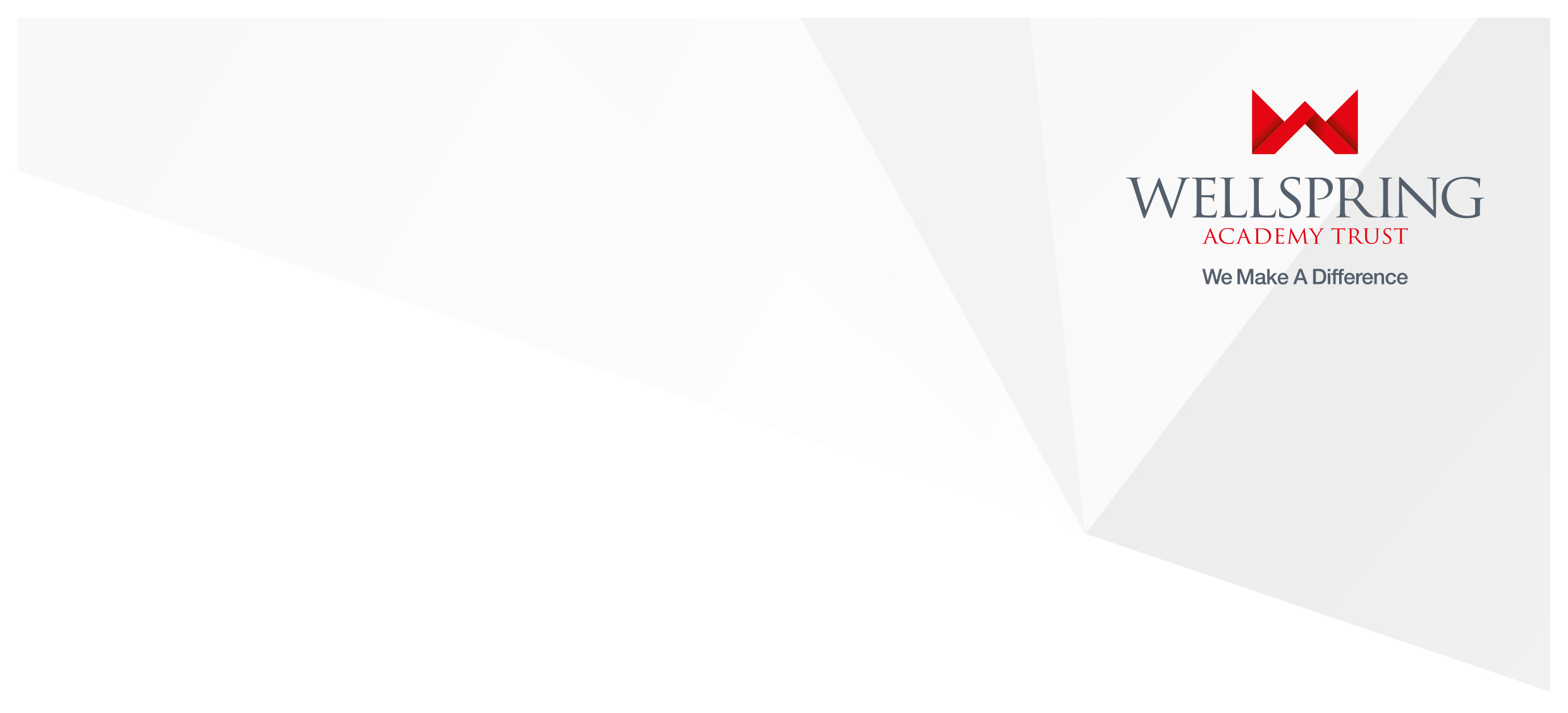 Wellspring Academy Trust Job DescriptionPost Title: 	Executive Assistant  Department: 	Wellspring Academy Trust, Support Centre TeamReporting to:	Chief Administration Officer Salary: 	£21,848 - £25,490 Summary of the Post 	Wellspring is a growing Multi-Academy Trust which is committed to innovation and educational excellence by empowering the Academies within the Trust to ‘make a difference’ to the pupils they serve.The Executive Assistant will work as part of a focused pro-active team which provides extensive and wide-ranging support to our Academies and the Trust’s Executive Team.   Duties 	To work in close partnership with the Chief Administration Officer to provide an effective executive support service and personal assistant service to the Trust’s Executive team.Executive Support including Personal Assistant services  Fully supporting the executive team providing secretarial, professional and confidential personal assistant service.Actively managing diary commitments, organising appointments and meetings to ensure effective time management. Assisting in managing workflows, outputs and deadlines, focusing time against priorities ensuring members are aware of diary commitments.Proactively manage communications, responding where appropriate and directing action as requested.Being the first point of contact for the executive team, dealing effectively with a wide range of contact with colleagues at all levels across the Trust and with external organisations. Producing a range of documents to a high standard of presentation and accuracy and proof reading of these documents.Building and maintaining effective working relationships with the executive team members and wider members of the Trust. Arranging travel and accommodation, where appropriate.Trust cycle of engagement events Co-ordinating the Trust’s engagements cycle. Co-ordinate attendance and facilities for the events. Maintaining the Trust engagement events annual cycle and distribution of invitations.Organising meeting agendas and supporting with the collation of relevant documents and information packs and monitoring of follow up actions.  Arranging meetings and accommodation arrangements for wider Trust members. Managing incoming correspondence in a timely and efficient manner, distributing to teams and individuals as required.Assist with duties as required by the Chief Administration Officer;• 	Delivering a high quality, responsive and proactive contact service to stakeholders, building and maintaining effective relationships across the Trust.• 	Completing various assurance checks and monitoring activities as required.• 	Supporting Trust developments, activities and events.• 	Undertaking research relating to various projects.• 	Responding to organisational needs and deadlines as they arise.• 	Providing a responsive and supportive service with a willingness to seek and embrace different and enhanced working methods.• 	Maintain a high volume, varied workload and work under pressure to meet tight and demanding deadlines.Standard Duties in all Trust Job Description• 	A commitment to diversity, equal opportunities and anti-discriminatory practices• 	A commitment to ensuring that children and young people learn in a safe environment• 	Participate in relevant and appropriate training and development as required.Method of Working • 	Wellspring Academy Trust expects all staff to work effectively and co-operatively as part of a team, delivering high quality support. This requires dealing with people politely and tactfully, and in accordance with Trust guidelines, policies and procedures. Wellspring Team members are expected to respect confidentiality and safeguarding practices at all times.Public Relations • 	Members of the Team must project a positive image of the Trust at all times and through all activity.DBS Certificate • 	Wellspring Academy Trust takes its duty to safeguard the young people with which it works seriously. 
All Wellspring Team Members are required to undertake a Disclosure and Barring Service (DBS) check.SectionInformation Essential / DesirableHow 
IdentifiedEducation 
and TrainingLevel 2 qualification(s) including English and Math’s.EARelevant Level 3 qualification or equivalent. EADegree educated or equivalent.DAExperienceConsiderable experience of working within a relevant setting.EA / IExperience of providing personal assistant services or similar. DA / IExtensive experience of diary management. DA / ISkills and Abilities Ability to manage competing diary priorities using electronic diary management systems. DA / IExcellent organisational skills with the ability to organise resources, and plan and progress work activities.DA / IAbility to prioritise own workload and that of others and to handle conflicting demands.DA / IICT skills specifically in relation to databases, spreadsheets with highly proficient knowledge of the MS Office suite of applications. ETAbility to work methodically, managing a heavy and challenging workload, prioritising work to meet tight deadlines.EA / TStrong communication and inter-personal skills, with experience of responding efficiently and effectively to phone and email enquiries. With excellent written communication skills.EA/ IAble to work on own initiative and part of a team. EA / IMethodical and diligent demonstrating attention to detail.EA / IStrong written skills able to produce outward facing documentation to a high standard.EIConfident in speaking with stakeholders both internal and external.EA / IAdditional RequirementsOperate with the highest standards of personal/professional conduct and integrity.EIWilling to work flexibly in accordance with policies and procedures to meet the operational needs of the Trust.  EIWilling to undertake training and continuous professional development in connection with the post.EIWork in accordance with the Trust’s values and behaviours.EIAble to undertake any travel in connection with the post. EIAble to demonstrate sound understanding of equality/diversity in the workplace and services provided especially in the access to delivery of the education of pupils and of own non-discriminatory practice and attitude.EISatisfactory DBS disclosure to work in an environment dealing with young people.EIAbility to form and maintain appropriate relationships and personal boundaries with children, young people and vulnerable adults.EIA commitment to safeguarding and promoting welfare for all.EI